             ISSN: 2148-2489 YIL: 11 / SAYI: 144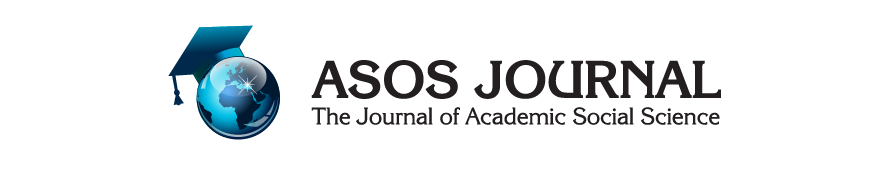 İÇİNDEKİLER	Nezahat KANDEMİR - Salih DEĞİRMENCİ - Arzu CANSARANFEN BİLGİSİ ÖĞRETMEN ADAYLARININ ETNOBOTANİK FARKINDALIK DÜZEYLERİNİN BELİRLENMESİDETERMINING OF ETHNOBOTANIC AWARENESS LEVELS OF PRE-SERVICE SCIENCE TEACHERS s. 1-25_______________________________Ahmet Fatih BİLEN - Okan YAŞARESKİŞEHİR İLİNDE TAŞ VE TOPRAĞA DAYALI SANAYİLERE YÖNELİK ANALİTİK BİR İNCELEMEAN ANALYTICAL STUDY ON STONE AND SOIL-BASED INDUSTRIES IN THE PROVINCE OF ESKISEHIRs.26-61_______________________________Elif ATEŞ- Halil AYTEKİNGÜNÜMÜZ MEDYASI ARACILI İKNA VE TEKNİKLERİ  PERSUASION AND TECHNIQUES IN THE CONTEXT OF COMMUNICATION TECHNOLOGIESs. 62-76_______________________________Funda YURDAKUL - Zuhal SARIKAYIT DIŞI EKONOMİ ÜZERİNE EKONOMETRİK BİR ANALİZAN ECONOMETRIC ANALYSIS ON THE INFORMAL ECONOMY IN TURKEYs. 77-103_______________________________Arif KOCAMANKONKORDATO MÜHLETİNİN VERİLMESİNDEN ÖNCE GELECEKTEKİ ALACAKLARIN DEVRİ (TEMLİKİ) VE BUNUN, ALACAKLILAR BAKIMINDAN SONUÇLARITRANSFER OF FUTURE RECEIVABLES BEFORE GIVING THE RESTRICTION OF CONCORDANCE AND ITS CONSEQUENCES FOR CREDITORSs. 104-119_______________________________Ufuk ORHAN - Faruk TAŞTIÖRGÜTSEL İKLİMİN KARİYER GELİŞİMİNE VE ÖRGÜTSEL BAĞLILIĞA ETKİSİ: PERAKENDECİLİK SEKTÖRÜ ÜZERİNE BİR ARAŞTIRMAIMPACT OF ORGANIZATIONAL CLIMATE ON CAREER DEVELOPMENT AND ORGANIZATIONAL COMMITMENT: A RESEARCH ON RETAIL SECTORs. 120-137_______________________________Sinan ÇAYA SOSYOLOJİMİZ İÇERSİNDE “ROMAN ÇEŞNİSİ”“GYPSY FLAVOR” WITHIN OUR SOCIOLOGYs. 138 -159_____________________________Nihat Sezer SABAHAT  BAROK HEYKELDE HAREKET VE FİGÜRLERDEKİ İFADENİN “PERSAPONE’NİN KAÇIRILIŞI” ÖRNEĞİ ÜZERİNDEN DEĞERLENDİRİLMESİTHE MOVEMENT IN BAROQUE SCULPTURE, THE EVALATUON OF THE EXPRESSION IN THE FIGURES ON THE EXAMPLE OF “PERSAPONE'S ABDUCTION”s. 160 -170_______________________________Arkun TATARYETİŞKİNLER İÇİN A SOSYAL BECERİ ÖLÇEĞİ-35’İN GÖZDEN GEÇİRİLMİŞ KISA VERSİYONUNUN GELİŞTİRİLMESİ VE GEÇERLİLİĞİTHE DEVELOPMENT AND VALIDATION OF THE A SOCIAL SKILL SCALE-35 FOR ADULTS OF A REVISED SHORT VERSION s. 171 -180_____________________________Gonca KARAVAR - Dorukhan Fırat AKTÜRKHALI SANATI TARİHİNDE BİR DÖNEME IŞIK TUTAN HALILAR:“TİBET GRUBU ANADOLU HALILARI”THE CARPETS WHICH ARE ENLIGHTENING A PERIOD IN HISTORY OF CARPET ART:“TİBETAN GROUP ANATOLIAN CARPETS”s. 181 -195_______________________________Hilal SÖNMEZ - Ebru DAVULCUBASIN İŞLETMECİLİĞİ ÇERÇEVESİNDE NASIL BİR EKONOMİ GAZETESİ ÜZERİNE BİR İNCELEMESTRUCTURAL ANALYSIS IN THE PRESS ENTERPRISES: EXAMPLE OF NASIL BIR EKONOMI NEWSPAPERs. 196 -218_______________________________Derviş ERGÜNKÜÇÜMSENEN MODERNİZMUNDERRATED MODERNISMs. 219 -229_______________________________Ali İLHANCOĞRAFYA ÖĞRETİMİNDE WEB 2.0 ARAÇLARININ KULLANIMIUSE OF WEB 2.0 TOOLS IN GEOGRAPHY TEACHINGs. 230 -248_______________________________İbrahim ERDEKHALI TASARIMI EĞİTİMİNDE BİLGİSAYAR DESTEKLİ TASARIM: DERS PLANI ÖNERİSİCOMPUTER-AIDED DESIGN IN CARPET DESIGN EDUCATION: LESSON PLAN RECOMMENDATIONs. 249 -256_______________________________Saliha YURTÇİÇEK EREN - Nevin ŞAHİN - Mukaddes TURAN MİRAL - Cansu IŞIK - Fatma SOYLU ÇAKMAK - Ayşe GÜLER - Kübra ÖZER - Şirin ÇELİK - Gonca BURANMASA BAŞI ÇALIŞANLARINDA CİNSİYETE ÖZGÜ FİZİKSEL AKTİVİTE DÜZEYİ VE YAŞAM KALİTESİGENDER-SPECIFIC PHYSICAL ACTIVITY LEVEL AND QUALITY OF LIFE AMONG WHITE-COLLAR WORKERSs. 257 - 267_______________________________Mahsum TAŞ KÂDÎ EL-MÜRTAZÂ EŞ-ŞEHREZÛRÎ’NİN HAYATI, EDEBÎ KİŞİLİĞİ VE ŞİİRLERİTHE LIFE, LITERARY PERSONALITY AND POEMS OF QADI AL-MURTAZA AL-SHAHREZURIs.268 - 287_______________________________Hande PEKEL - Gülşen FİLAZOĞLU ÇOKLUK14-15 YAŞ ARASI ERGENLERDE İNTERNET BAĞIMLILIĞININ, DİKKAT EKSİKLİĞİ VE HİPERAKTİVİTE BOZUKLUĞU BELİRTİLERİ VE DEPRESYON İLE İLİŞKİSİTHE RELATIONSHIP OF INTERNET ADDICTION WITH ATTENTION DEFICIT AND HYPERACTIVITY DISORDER AND DEPRESSION IN AGENTS BETWEEN 14-15 YEARS OF AGE.s. 288 -304_______________________________Güven ŞAHİN - Süheyla BALCI AKOVAAVANTAJ VE DEZAVANTAJLARIYLA SINIR ÖTESİ TARIM FAALİYETLERİTRANSNATIONAL AGRICULTURE WITH ADVANTAGE AND DISADVANTAGEs. 305 - 334_______________________________Hülya DEMİR     METAVERSE VE PLURİVERSE’DE KÜLTÜREL BELLEK KODLAMALARI: SANAT VE TASARIMIN ÇOKKÜLTÜRLÜ BELLEK YANSILARI  CULTURAL MEMORY CODING IN METAVERSE AND PLURIVERSE: MULTICULTURAL MEMORY MIRRORS OF ART AND DESIGNs. 335 - 350_______________________________Şuayyip YÜCEL   DİJİTAL RESİMLEME UYGULAMALARI VE HİBRİT PORTRELER                                                                                                                                                                                                                                                              DIGITAL PAINTING APPLICATIONS AND HYBRID PORTRAITSs. 351 -378_______________________________Şeniz ASLAN - Harun CEYLANSOSYAL HİZMET EĞİTİMİNDE SİNEMA FİLMLERİNİN KULLANIMI: GERONTOLOJİK SOSYAL HİZMET ÖRNEĞİTHE USE OF MOVIES IN SOCIL WORK EDUCATION: THE EXAMPLE OF GERONTOLOGICAL SOCIAL WORKs. 379 -390_______________________________Hasan KIZILDAĞKURGUSAL MEMORATLARIN GELENEKSEL MEMORATLARLA MUKAYESESİCOMPARISON OF FICTIONAL MEMORATES WITH TRADITIONAL MEMORATESs. 391 -404_______________________________Savaş NALİNCİÜNİVERSİTE ÖĞRENCİLERİNİN FİNANSAL OKURYAZARLIĞA İLİŞKİN GÖRÜŞLERİTHE VIEWS OF UNIVERSITY STUDENTS ON FINANCIAL LITERACYs. 405 -415_______________________________Salome TSETSKHLADZE - Aziz Gökhan ÖZKOÇGÜRCİSTAN ACARA BÖLGESİNİN KIRSAL TURİZM POTANSİYELİ VE STRATEJİLERİNİN İNCELENMESİ                                                                   INVESTIGATION OF RURAL TOURISM POTENTIAL AND STRATEGIES OF GEORGIA ACARA REGIONs. 416 -433_______________________________Zekeriya BOZTAŞ - Ömer Faruk TUTKUNÖZEL GEREKSİNİMLİ ÇOCUĞA SAHİP EBEVEYNLERİN PSİKOLOJİK SAĞLAMLIK DÜZEYLERİ  PSYCHOLOGICAL RESILIENCE LEVELS OF PARENTS OF CHILDREN WITH SPECIAL NEEDSs. 434 - 449_______________________________Mustafa KENDÜZLER - Salih AKKAŞBAŞLANGIÇ DÜZEYİ SOLFEJ EĞİTİMİNDE ÖĞRENCİNİN SESİNİ KULLANAMAMA VE DOĞRU SESLERLE SOLFEJ YAPAMAMA PROBLEMİ ÜZERİNE BİR MODEL ÖNERİSİA MODEL SUGGESTION ON THE PROBLEM OF NOT USING THE STUDENT'S VOICE AND NOT PERFORMING SOLFEGE WITH THE RIGHT VOICES IN BEGINNING LEVEL SOLFEGE EDUCATIONs. 450 - 460_______________________________İsmail Hakkı BURDURLUKÜLTÜREL KÜRESELLEŞME: MELEZ BİR TÜR OLARAK TANGO NUEVOCULTURAL GLOBALIZATION: TANGO NUEVO AS A HYBRID GENREs. 461 -478_______________________________Zeynep KAZLI KOŞAN - Hacı ÇİFTÇİ - Meryem GÜRKADIN OKUL YÖNETİCİLERİNİN YÖNETİM BECERİLERİNE İLİŞKİN ÖĞRETMEN GÖRÜŞLERİMANAGEMENT SKILLS OF FEMALE SCHOOL MANAGERS ACCORDING TO TEACHERS' VIEWSs. 479 -499_______________________________Seçim BÜYÜKÇATALBAŞ - Murat KURTÖĞRETMELERİN İLKOKUL PROGRAMINDAKİ DOĞAL AFET KAZANIMLARININ AFET BİLİNNCİNE KATKISINA İLİŞKİN GÖRÜŞLERİBÜYÜK VIEWS OF TEACHERS ON THE CONTRIBUTION OF NATURAL DISASTER ACHIEVEMENTS IN PRIMARY SCHOOL CURRICULUM TO DISASTER AWARENESSs. 500 -513_______________________________Şule ÖZKUL - Mehmet AKPINAR    KAYSERİ TÜRKÜLERİNİN KEMAN EĞİTİMİNDE KULLANILABİLİRLİĞİ ÜZERİNE BİR ÇALIŞMA                                                                   A STUDY ON THE AVAILABILITY OF KAYSERI FOLK SONGS IN VIOLIN TRAININGs. 514 -530_______________________________Murathan ÇAKIRORTAOKULLARDA TAŞIMALI EĞİTİM UYGULAMASI VE KARŞILAŞILAN SORUNLAR (ERBAA İLÇESİ ÖRNEĞİ)  TRANSPORTED EDUCATION PRACTICE IN SECONDARY SCHOOLS AND FACED PROBLEMS (ERBAA DISTRICT EXAMPLE)s. 531 - 551_______________________________Kemal BOZKAYAMATTA İNCİLİ: HZ. İSA'NIN ÖĞRETİSİ VE MİTOLOJİK TEMALARIN İZLERİGOSPEL OF MATTHEW: JESUS' TEACHINGS AND TRACES OF MYTHOLOGICAL THEMESs. 552 - 561_______________________________Soner ÇATAL - Emre YAĞBASANLI - Neslihan ÇATAL - Ayşegül YILMAZTARİH DERS ÖĞRETİMİNDE TARİHİ ROMANLARIN ÖNEMİ                                                                   THE IMPORTANCE OF HISTORIC NOVELS IN HISTORY TEACHINGs. 562 -569_______________________________Şenol ERSÖZ - Ebru ULUCANENGELLİ TURİZMİNDE TÜRKİYE’DEKİ YASAL DÜZENLEMELER İSTANBUL İLİNDEKİ 4 VE 5 YILDIZLI ZİNCİR OTELLERDE BİR ARAŞTIRMALEGAL REGULATIONS IN TURKEY ON TOURISM WITH THE DISABLED A RESEARCH IN 4 AND 5 STAR CHAIN HOTELS IN ISTANBULs. 570 - 586_______________________________Tuba KARAKAYA AVCITÜRK-İSLAM MİMARİSİNDE MİNARE VE ERZURUM ÖRNEKLERİEXAMPLES OF MINARETS AND ERZURUM IN TURKISH-ISLAMIC ARCHITECTUREs. 587 - 618_______________________________